APPLICATION FOR ABSENCE
PLEASE NOTE: WE CAN ONLY AUTHORISE ABSENCES FOR 
EXCEPTIONAL CIRCUMSTANCES. HOLIDAYS ARE NOT CLASSIFIED AS
EXCEPTIONAL CIRCUMSTANCES.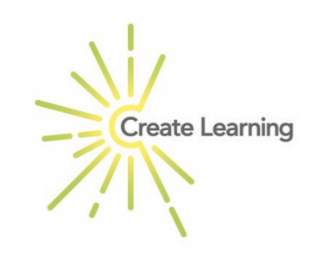 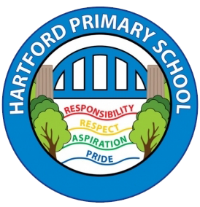 N.B.  All children lose ground following absence from school.  Children in Year 2 and Year 6 take national tests each year in May. Children in Year 1 take a Phonics Screening test in June each year.Name(s) of child(ren):Name(s) of child(ren):Name(s) of child(ren):Class(es):Class(es):Class(es):Class(es):ABSENCE DETAILSABSENCE DETAILSABSENCE DETAILSABSENCE DETAILSABSENCE DETAILSABSENCE DETAILSABSENCE DETAILSFROMFROMFROMTOTOTOTODay:Month:Year:Day:Day:Month:Year:Reason for absence:Reason for absence:Reason for absence:Reason for absence:Reason for absence:Reason for absence:Reason for absence:Total number of days missed:Total number of days missed:Total number of days missed:Total number of days missed:Total number of days missed:Total number of days missed:Total number of days missed:Name of Parent/Carer (please print):Name of Parent/Carer (please print):Name of Parent/Carer (please print):Name of Parent/Carer (please print):Name of Parent/Carer (please print):Name of Parent/Carer (please print):Name of Parent/Carer (please print):Current Address:Current Address:Current Address:Current Address:Contact Number:Contact Number:Contact Number:Signature (Parent/Carer):Signature (Parent/Carer):Signature (Parent/Carer):Signature (Parent/Carer):Date:Date:Date:SCHOOL USE ONLYSCHOOL USE ONLYCurrent Attendance:Current Attainment: Below   /   On Track   /   ExceedingHEADTEACHER’S DECISION:AUTHORISED                                                                             UNAUTHORISEDHEADTEACHER’S DECISION:AUTHORISED                                                                             UNAUTHORISEDReason for Decision:Reason for Decision:Signed (Headteacher):Date:Copied to Parents on (Date):Register Code:LA informed?                                                               YES        /        NO